                         CENTRUL ŞCOLAR  DE EDUCAŢIE INCLUZIVĂ „ORIZONT”-ORADEA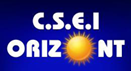 Str. TraianLalescu Nr.3 Loc.Oradea, Jud.BihorCod poştal: 410174	Tel.  0259-411 865E-mail: cseiorizont.oradea@yahoo.comPROPUNĂTOR: PROF. HEDEA IOANATITLU RED 1: BINGO PE SUNETE CONSOLIDAREA SUNETULUI SLINK: https://www.canva.com/design/DAFZJwNez-Q/r8blJtkCa4Di9XVyIVs59Q/view?utm_content=DAFZJwNez-Q&utm_campaign=designshare&utm_medium=link2&utm_source=sharebutton